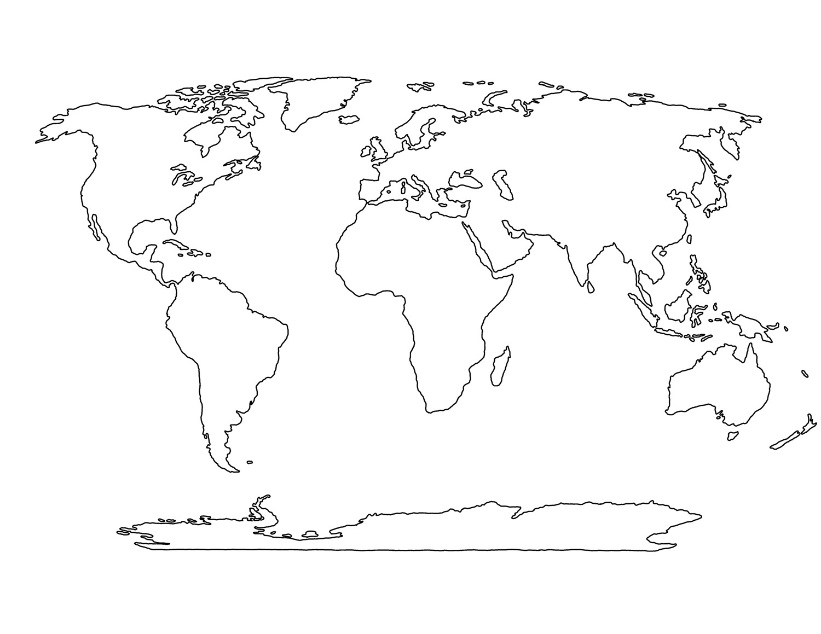 Facts: ______________________________________________________________________________________________________________________________________________________________________________________________________________________________________________